CAMBODIAN SURVIVOR STORIES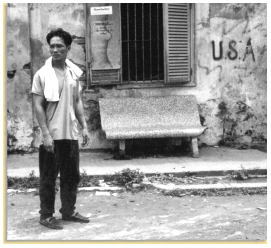 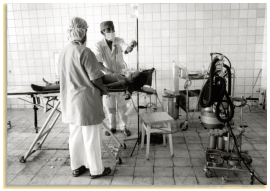 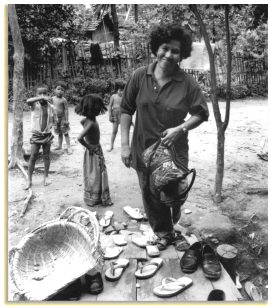 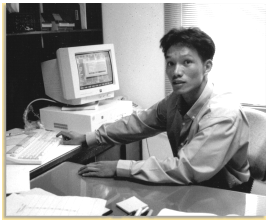 